CURRICULUM VITAELUISA BRUNORIDirectrice de RecherchesCentre de Théorie et Analyse du Droit – ENS/Université de Paris Nanterre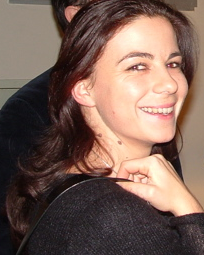 Luisa BrunoriCentre de Théorie et Analyse du DroitÉcole normale supérieure - PSL48 rue boulevard Jourdan75014  Parisluisa.brunori@ens.psl.euPosition actuelle :Directrice de Recherches au Cnrs, Centre de Théorie et Analyse du Droit – ENS/Université de Paris NanterrePrix et distinctions : Médaille de Bronze CNRS 2016PEDR Cnrs 2016-2020 et 2021-2025DiplômesHDR en Histoire du Droit et des Institutions (soutenue le 4 juillet 2014, Université Paris Sud);Doctorat en Droit, Université de Florence, 2003-2006 ;D. U. « Gratianus », Diplôme de formation doctorale européenne en Droit relations religions-États, Université Paris Sud, 2010-2011 ;Licence et Master en Droit, Université de Florence, Italie, 1995-2001.Parcours professionnel2022 Classée 1ère au concours DR section 36 du Cnrs ;2014 Classée 1ère au concours CNRS CR1 section 36 ;Sept. 2013 - sept. 2014 Consultant en Droit, Mouseion Professors Ltd ;2012-2013 Chargée de cours magistraux à l’Université Paris Sud ; 2010-2012 ATER à temps complet, section 03, à l’Université Paris Sud ;2010 Chercheur postdoctoral à la Fondation CESIFIN, Florence, Italie ;2009 Chercheur postdoctoral à l’Université de Palerme, Italie ;2006-2008 Chargée d’enseignement et recherche, Université de Florence, Italie ;2004 Reçue au concours d’Avocats et inscription au Barreau de Florence, Italie ;2002-2005 Doctorante contractuelle, Université de Florence, Italie. Responsabilités collectives, administratives et d'animation de la recherche :Membre du Comité National du Cnrs – section 36 (membre du bureau), 2018-2021 ;Assesseure du Doyen en charge de la Recherche, Faculté de Sciences Juridique, Politiques et Sociales, Université de Lille,  depuis 2017 ;Coordinatrice du IRN-International Research Network PHEDRA « Pour une Histoire Européenne du DRoit des Affaires », depuis 2021 https://phedraproject.wordpress.com/ ;Membre du Bureau du Hub « Cultures, sociétés, pratiques en mutation » du ISite Université de Lille Nord Europe,  depuis 2019 ;Responsable du Programme Gradué « Cultures, sociétés, pratiques en mutation »  de l’ISite Université Lille Nord Europe, depuis 2021, http://www.isite-ulne.fr/index.php/fr/programme-gradue-cultures-societes-pratiques-en-mutation ;Directrice de l’axe de recherche "Normes et pratiques commerciales" du CHJ http://chj.univ-lille2.fr/la-recherche/axes-de-recherche/axe-2/?L=0%25252F ;Vice-President de l’European Society for Comparative Legal History – ESCLH;Membre élue du Conseil de Laboratoire du CHJ – Centre d’Histoire Judiciaire.Portage et Coordination de projets collectifs de recherchePorteuse et coordinatrice de l’IRN International Research Network PHEDRA (9 laboratoires européens, 35 chercheurs, doctorants et ingénieurs) 2021-2026, financement CNRS, https://phedraproject.wordpress.com/ ;Porteuse et coordinatrice du projet : PHEDRA – Pour une Histoire Européenne du Droit des Affaires : https://phedraproject.wordpress.com/, financements Université de Lille, Isite Université de Lille Nord Europe, CNRS, Université Paris Panthéon-Assas, Université de Bordeaux, Région Hauts de France, depuis 2019 en cours ;Porteuse et Coordinatrice du projet : « Histoire de l'économie sans travail. Finances, investissements, spéculation de l'Antiquité à nos jours" : https://economiesanstravail.wordpress.com/, financements Université de Lille, CNRS, Université Paris Panthéon-Assas, Université de Bordeaux, Région Hauts de France, 2014-2018 ;Porteuse et coordinatrice « France-Italie Allers/Retours », financements Université de Lille, Università di Benevento, Université de Toulouse, Università di Modena e Reggio Emilia, UFI-Université Franco-Italienne.  Shortlistet avec le projet « Intuitus » pour une ERC Condolidator Grant (auditionnée à Bruxelles à l’ERCEA le 20 septembre 2018).Participation à des projets collectifs en quant que membreMembre du projet ANR DIRIVA « Diriger une entreprise (XVIIème-XXIème) : la valeur du genre », porté par Valérie Boussard (Paris Nanterre), 2023 ;Membre du projet ANR JCJC "HLJPGenre : La loi et la jurisprudence répressives, sous le prisme des rapports sociaux de sexe (XIXè - XXIème siècle)", porté par Hélène Duffuler-Vialle (Univ. Artois), 2022 ;Membre du projet GIP « La défaillance économique. La définition d’une notion malléable pour une prise en charge effective », Projet de recherche porté par le Centre de Recherche Droits et Perspectives du droit (CRD&P), Université de Lille, 2021-2023.Membre du réseau « Humanisme Juridique », coordonné par Luigi-Alberto Sanchi (Cnrs –IHD) et Xavier Prévost (université de Bordeaux, IRM–IUF).Activité d’enseignement en cours (année universitaire 2022-2023):Histoire du Droit des Affaires, M2 mention Histoire du Droit, Université de Lille ;Histoire du Droit des Affaires, M1 mention Histoire du Droit, Université de Lille ; Trade and Law in the world of Globalisation, M2, Universidad de Girona ;Professeure invitée à l’Université de Modena e Reggio Emilia (2022-2023) ;Institution Juridiques et Politiques de l’Antiquité, Collège de Droit, Université Versailles Sain Quentin ;Culture Juridique Européenne, Université Paris Saclay.Activité d’enseignement passée :Chaire « Global Law » 2022, UK Leuven ;Professeure invitée « Storia del Diritto », Università di Roma Tre, 2022 ;Professeure invitée en Histoire du Droit au Master en Ciencias Jurìdicas, Universidad Panamericana, Mexico City, année universitaire 2017-2018, 15h (en espagnol) ;Trade and Law in the world of Globalisation, M2, Universidad de Girona, 18h, (en anglais), depuis 2020 ;Institution Juridiques et Politiques de l’Antiquité, Collège de Droit, Université Versailles Sain Quentin, 10h, depuis 2017 ;Histoire des Sources, L1, Université de Versailles Saint Quentin (2014-2016); Histoire Politique Contemporaine, L2, Université Paris Sud (2011-2013)Histoire des Institutions, L1, Université Paris Sud (2011-2013)Introduction Historique au Droit, L1, Université Paris Sud (2011-2013);Td Histoire des Institutions et Histoire Politique Contemporaine, Univ. Paris Sud (2010-2011);2007-2009, M2, « Systèmes fédéraux et procès de intégration européenne : un comparaison historique entre U.S.A. and U.E. », (en italien) ;CM M2, « Development cooperation policy of the European Union: institutional aspects, compatibility with international trade policy and relations with non-European countries » - Univeristé de Florence, Module Jean Monnet, 2007-2009, (en anglais).Directions de thèses (6) :Le change : la théorie face à la pratique bordelaise de la seconde modernité (1650-1789), doctorant Victor Le Breton-Blon, cod. Xavier Prévost (Univ. Bordeaux), thèse financée 2016 (soutenue le 19.11.2021) ;Les instruments juridiques de la colonisation commerciale en Algérie française (1830-1962), doctorante Amina Layes, cod. F. Lekéal, 2017 ;L’influence française sur la législation commerciale brésilienne : des Ordenaçoes Manuelinas de 1521 au Code de commerce brésilien de 1850, doctorante Mariane Tenorio Alves Nunes, 2018 ;Le traitement juridique de l'argent et du travail au XVIeme siècle, les juristes face à la naissance de l'économie de la première modernité, doctorant Alexis Audemar, thèse financée 2018 ;La Levant Company (1581-1825), doctorant Gilles Hebben, thèse financée 2019 ;La concession française à Shanghai : aspects juridiques et juridictionnels, doctorante Hélène Hu, cod. Zhiyon Zhao (Univ. Shanghai), thèse financée 2021. Direction de 18 mémoires dans le cadre de M2 Histoire du Droit et des Institutions – Université de Lille.Jury d’HDR, de thèses et de mémoires :Membre Rapporteur du jury d’HDR « L’abolition de la peine de mort pour abigéat dans le ressort du Parlement de Flandres : l’héritage du chancelier D’Aguesseau (1668-1789) », candidat Sébastien Dhallouin, 16.3.2022 ;Membre Rapporteur du jury d’HDR « Droit, Politique et Théologie dans la première Modernité », candidate Gaëlle Demelemestre, IHRIM, 23.6.2021 ;Membre Rapporteur du jury de thèse « La Sala de Gobierno de la Real Audiencia y Chancillería de Valladolid: el Real Acuerdo (Siglos XV−XIX) », Universidad de Cantabria, Espagne, candidat Victor Gautier Fernàndez sous la direction de Juan Baro Pasos, 10.03.2023 ;Membre Rapporteur du jury de thèse « La fibre cambiaire de la monnaie de papier : expertise juridique des émissions fiduciaires de la Banque de France non-privilégiée (1800-1803), candidat Vincent Gobin, sous la direction d’Olivier Descamps, Université Paris Panthéon-Assas, 03.01.203 ;Présidente du jury de thèse « Entre rationalisation européenne des savoirs criminels et modernisation locale du droit de punir. Le premier projet de code criminel des Pays-Bas autrichiens préparé par Goswin de Fierlant (1735-1804) », candidat François Pierrard, sous la direction de François Quastana et Xavier Rousseaux, Université de Lille, 28.11.2022 ;Membre du jury de thèse « La pena dell’esilio e l’umanesimo di Andrea Alciato. Fonti, tradizione, filologia », candidat Luca Tonin sous la direction de Diego Quaglioni, Università di Trento et Münster Universität, 02.02.2019;Membre Rapporteur du jury de thèse « La constance des stigmates de la faillite : De l'Antiquité à nos jours », candidate Célia Magras sous la direction de Bernard Gallinato, Université de Bordeaux, 4.12.2018 ;Membre Rapporteur du jury de thèse « La dispense canonique dans le droit de l'église catholique latine : Concept, tradition et canonicité », candidat Jean-René Kiedi Kionga sous la direction de François Jankowiak, Université Paris-Saclay, 14.09.2017 ; Membre du jury de thèse « La sociedad mercantil en Sevilla entre 1747 y 1848, candidad Jesús Jimeno Borrero sous la direction de Manuel Ángel Bermejo Castrillo et Carlos Petit Calvo, Universidad Carlos III de Madrid, 3.10.2017 ;Membre Rapporteur du jury de thèse « Le contrat de dépôt (XIIe-XVIe siècle) : une figure contractuelle protéiforme », candidat Jean Charriaud sous la direction de Olivier Descamps, Université Paris Panthéon-Assas, 24.11.2016 ;Membre du jury de thèse « Le retard dans l'exécution des contrats (XIIe-XIXe siècle). Contribution historique à l'étude de la responsabilité contractuelle », candidate Marie-Anne Daillant sous la direction de Michèle Begou-Davia et Olivier Descamps, Université Paris Saclay, 27.10.2016.Membre Rapporteur du jury de thèse « Encadrement juridique de l'éducation au Congo-Kinsaha (1885-1986) : de l'initiative des missionnaires à la prise en charge par l'État », candidat Désiré Balabala Nembenze sous la direction de Michèle Bégou-Davia, Univesité Paris Saclay, 18.10.2016.Membre du comité de suivi des thèses de l’ED 74 Sciences Juridiques, Politiques et de Gestion depuis 2014 ;Membre de 11 jurys de mémoire, M2 Histoire du Droit et des Institutions – Université de Lille.Activité éditoriale :Membre du comité de rédaction de la revue Clio@Themis;Membre du Editorial Board de la collection Comparative Legal History (Routledge) ;Miembro correspondiente extranjero de la Revista Mexicana de Historia del Derecho ;Membre du comité de lecture de Forum Historiae Iuris ;Referee régulière pour les Éditions Brill, collection Legal History Library ;Referee régulière pour la revue Comparative Legal History, Glossae European Journal of Legal History ;Referee occasionnel pour European Journal of Sociology, Mondes, Cahiers du CRHiDI. Activités d’expertise et d’évaluation :Experte Horizon Europe (HORIZON) – Evaluation REA / European Research Executive Agency ;Expertise de projets pour le Hub « Cultures, sociétés, pratiques en mutation » du ISite Université de Lille Nord Europe ;Expertise de projets pour FWO (Fonds Wetenschappelijk Onderzoek - Vlaanderen, FWO) - Research Foundation Flandres ;Expertises pour OpenEdition ;Membre regulier pour l’HCERES ;Présidente du jury du prix de thèse de la Faculté de sciences juridiques, politiques et sociales de l’Université de Lille, 2019 ;Membre du jury du prix de thèse de l'école doctorale Lille Nord de France ED 74, 2018.Séjours dans des laboratoires étrangers :Titulaire de la chaire annuelle « Global Law » KU-Leuven (février-mars 2022).Professeure invitée à l’Unniversità di Modena e Reggio Emilia (2022) ;Professeure invitée à l’Università di Roma Tre, Italie,  (décembre 2021) ;Professeure invitée à l’Universidad de Girona, Espagne, (prévu en présence, participation à distance en 2021) ;Professeure invitée à l’Universidad Panamericana, Mexique, mai 2018 ; Chercheuse invitée à l’Universidad de Sevilla (2015, 2016, 2017) ;Archivo Historico Provincial de Sevilla, trois mois de permanence grâce au financement Soutien Mobilité Internationale – SMI de l’InSHS, 20016.Organisation de colloques et journées :Co-organisatrice de la conférence biannuelle « France-Italie allers/retours », « Luttes et revendications », Université de Modena, Italie, 13-14-15 septembre 2023 ;Organisatrice du workshop “Merchants, Arts, Luxury and Beauty”, Centro Tedesco di Studi Veneziani, Venise, Italie, 8-9 juin 2023;Co-directrice de l’école d’été PHEDRA, juin-juillet 2022 ; Coordinatrice et présidente du comité scientifique du colloque international « La dynamique juridique des réseaux marchands : hanses, nations, agences, filiales et comptoirs / The legal dynamics of merchant networks: hansas, nations, agencies, branch and trading offices » dans le cadre du projet PHEDRA, Lille, 24-25-26 novembre 2021 ;Co-responsable scientifique de la rencontre Juristes Voyageurs, Bordeaux, 7-8 octobre 2021 ;Coordinatrice et présidente du comité scientifique de la conférence bi-annuelle « France-Italie Allers/Retours », « La Volonté », Université de Toulouse Capitole, 10-11 septembre 2021 ;Co-responsable scientifique du cycle de séminaires FROD – Frontières en débat, IRHIS-Université de Lille, 3 séances : 29 janvier, 5 mars, 25 mai 2021 ;Co-responsable des « Déjeuners franco-italiens », 10, 11, 12 mai 2021, en distanciel. Membre du comité scientifique du colloque « Les fondements historiques du droit européen des affaires », Dijon, 19-20 novembre 2020 ; Membre du comité scientifique de la journée d’étude Histoire et gouvernance. Interactions et conflits entre les acteurs et les normes, Lille, 6 décembre 2019 ; Coordinatrice et présidente du comité scientifique et coordinatrice du colloque « Phedra : Pour une histoire européenne du droit des affaires : comparaisons méthodologiques et bilans historiographiques », Paris, 21.6.2019 ;Coordinatrice et membre du comité scientifique du Seminario Internacional « Disputationes iuridicae selectae: Controversias doctrinales mexicanas y francesas en torno a la codificación, el constitucionalismo y la justica. Siglos XVII a XX », Veracruz, Mexico, 23-24 mai 2019.Coordinatrice et membre du comité scientifique du colloque « Italia-Francia allers-retours: influenze, adattamenti, porosità » (Università del Sannio, Benevento, 21-22 septembre 2018) avec Cristina Ciancio de l’Università del Sannio, en partenariat avec l’Université Franco-Italienne (UFI) ;Coordinatrice et présidente du comité scientifique du workshop « Argent et marchandises en voyage », avec X. Prévost, Université de Lille, 22 juin 2018 ;Coordinatrice et présidente du comité scientifique du cycle de conférences internationales « Histoire de l’économie sans travail. Finances, investissements et spéculation de l’Antiquité à nos jours » https://economiesanstravail.wordpress.com/2015/10/18/les-quatre-rencontres/Paris, Université Paris 2 Panthéon-Assas, 2 décembre 2015		« Les sources intellectuelles » ;Bordeaux, Université de Bordeaux, 1 avril 2016
	« Les acteurs » ;Lille, Université de Lille 2, 18 novembre 2016
	« Les résolutions des conflits » ; Florence (Italie), Villa Finaly, 8-9-10 juin 2017
	« L’approche internationale ». Membre du comité scientifique du colloque « Les places marchandes. Des foires médiévales au e-commerce » organisé par le Lablex et l’IODE-CHD, sous la direction de R. Bareau, L. Brunori et É. Richard, Rennes, 19-20 octobre 2017 ;« Les vendredis de la recherche », co-coordinatrice avec Silvia Falconieri (2015-2017).Membre du comité scientifique du colloque « Sacré et Responsabilité », Université Paris Sud, 23-24 novembre 2014.Interventions à congrès, colloques et tables rondes (liste limitée aux conférences invitées)« Dialogos transatlanticos entre historiadores del derecho », 03.08.2023,  Instituto de Historia del Derecho de Buenos Aires ;« Three jurists between Spain and New Spain: Tomas de Mercado, Juan de Hevia Bolanos, and Diego de Avedano and the differentiation between Spanish law andderecho indiano », 7th ESCLH Biannual Conference, Augusburg Universität, 21-23 june 2023 ; « La distinction relative entre droit civil et droit Commercial - approche historique », Le droit des affaires en perspective, dir. Caroline Coupet, IRDA-Université Panthéon-Assas, 25 novembre 2022 ;« Bibliothèques savantes et bibliothèques pragmatiques : les livres juridiques dans l'espace américain de la première modernité », Les bibliothèques des juristes / Law’s Libraries, McGill University, Montréal, 16-17 novembre 2022 ;« Early Modern Italy : debt and insolvency », Debt or Sin ? The Moral Roots of European Legal and Economic Thought, dir. Wim Decock, UC Louvain and Wouter Druwé, KU Leuven, Louvain la Neuve (B), 27-28 octobre 2022 ;« Hacer negocios durante la Revolución Francesa: normas y prácticas comerciales entre 1789 y 1799 », Revoluciones y Derecho. Reflexiones franco-mexicanas en el "bicentenario de la Independencia de México, Puebla (Mexique), 14-15 septembre 2022 ;« En las raices del capitalismo : derecho y economia en el pensamiento de la Segunda Escolastica » - en ligne, La Historia como Arma, Universidad de la Havana (Cuba) – 5.7.2022 ;« ‘Todo es diferentìsimo’ : comparative analysis of the commercial law for professional merchants in 1569 », 6th confernce of the ESCLH, Lisbon, 23.6.2002 ;« Le livre IX de la Recopilación de Leyes de las Indias entre souveraineté commerciale et droit “proto-colonial” », Colloque ‘Avant l’État. Droit international et pluralisme politico-juridique en Europe, XIIe-XVIIe siècle’, Lille-Courtrai, 18-19.5.2022 ;« The Turning Point of Early Modern Scholasticism on Company Law: Theology Facing 16th Century Transatlantic Mercantile Practice », symposium Law, Theology, and the Moral Regulation of "Economy" in the early-Modern Atlantic World, Chicago, University of Illinois College of Law, 25.3.2022 ;Conférencière invitée pour la conférence annuelle “Leuven Legal History Talk” : "Commercial partenship in a 'proto-global' trade: two contracts signed in Seville during the 'Siglo de Oro'", UK Leuven, 3.3.2022.Encuentro Diccionario del Lenguaje Jurídico-Político de la Escuela de Salamanca, Max-Planck-Institut für Rechtsgeschichte und Rechtstheorie, 25-26.10.2021 ;The distinction between civil law and commercial law between legal theory and social history, French-Brazilian Chair of Legal History, Universidade de Sao Paulo, 13.09.2021 ;Droit et économie dans l’œuvre de Luis de Molina, Journée d'étude « Luis de Molina et l'esclavage africain – Regards croisés », sous la direction d’Anne-Charlotte Martineau, 4.6.2021 ;La contractualisation des aspects internationaux du commerce aux XVIe-XVIIe siècles, « Les fondements historiques du droit européen des affaires », Dijon, 19-20.11.2020 ;Droit civil, droit commercial dans l’œuvre de Cesare Vivante, cycle “Doctrines d’Europe”, Université de Rennes 1, 15.11.2019;Pour une histoire européenne du droit des affaires : Comparaisons méthodologiques et bilans historiographiques, conférence de lancement du programme PHEDRA, Univerité Panthéon-Assas, 21.6.2019 ;La codificaciòn comercial entre teoria y pràctica, Seminario Internacional « Disputationes iuridicae selectae: Controversias doctrinales mexicanas y francesas en torno a la codificación, el constitucionalismo y la justica. Siglos XVII a XX », Veracruz, Mexico, 23-24 mai 2019 ;L’historiographie contemporaine face au droit privé de la Seconde Scolastique : discontinuités et débats, Colloque « La Renaissance dans la pensée juridique contemporaine », Bordeaux, 7-8 mars 2019 ;The progressive relevance of commercial partnerships’ monetary capital in the Early Modern Europe, Jean Monnet Chair EuMol, 2018 Winter School on “Money as a Means of Community Belonging”, Siena (Italie), 12-14 décembre 2018;  The making of modern partnership, Legal Workshops – School of Law – University of Valencia (Espagne), 30 octobre 2018 ;Lex Mercatoria, Ius Mercatorum, International School of Ius Commune, Erice (Italie), 12-16 octobre 2018 ;Pédagogie et internationalisme des professeurs de la Seconde Scolastique, Journées Internationales de la SHD, Bologne, 24 mai 2018 ;La dimension transfrontalière du droit des affaires en question : perspectives historiques et européennes, conférence dans le cadre des Rendez-vous de l’École doctorale Droit, Université de Bordeaux, 2 mars 2018 ;Rémunérer quoi ? Rémunérer comment ? La Seconde Scolastique face à la pratique commerciale du XVIème siècle, Séminaire à l’EHESS « Les "infrastructures" juridiques de l'économie : histoires et théories », sous la direction de C. Lenoble et M. Spanò, 8 décembre 2017 ;Mesure et démesure : la Seconde Scolastique face à la pratique commerciale, conférence à la Société d’Histoire du Droit, Paris, 18 novembre 2017 ;Comparer les droits dans une recherche historique. Les pièges, les méthodes, les ressources, Journée d’étude – Formation doctorale, Université de Rennes - Centre d’Histoire du Droit et École doctorale de Droit et de Sciences Politiques, 5 décembre 2017 ;La contribution de Suárez à la formation du droit privé moderne , Colloque internationale « The Legal and Political Thought of Francisco Suarez », sous la direction de R. Lesaffer, Bruges, 23-24 novembre 2017 ;Les ferias dans la Suma de tratos y contratos de l’espagnol Tomas de Mercado (1571), colloque « Les places marchandes. Des foires médiévales au e-commerce » Rennes, Colloque organisé par le Lablex et l’IODE-CHD, sous la direction de R. Bareau, L. Brunori et É. Richard, 19-20 octobre 2017 ;Les racines conceptuelles du droit des affaires européen, Conférence doctorale, Université Toulouse Capitole, Faculté de droit et de science politique, 5 octobre 2017 ;L’histoire du droit des affaires est-elle une histoire européenne ? colloque « Au-delà des particularismes : L’Histoire comparative du droit », Chaire Européenne du Collège de France, sous la direction d’Alain Wijffels, Collège de France, Paris, 12 mai 2017 ;Benvenuto Stracca: abogado y fundador del derecho comercial “científico”(1553-1580), colloque « Historia del derecho y abogacía », UNAM, Mexico, 4-5 mai 2017 ;L’activité contractuelle marchande à la « Casa de la Contrataciòn » de Séville (XVIe-XVIIe siècle), Journées Internationales de la SHD, Fribourg, 2-5 juin 2016 ;The first treaty on colonial commercial law: Tomàs de Mercado’s Summa de tratos y contratos, 1569, colloque : « The Making of Commercial Law. Influence of Colonies on Commercial Legal Practice », Fiskars (Finlande), 7-8 janvier 2016 ;La représentation comme droit: la lettre de change (XIV-XV s.), communication au colloque "Énoncer le droit. Représenter le droit", XXXIV Journées d’Histoire du Droit, Université de Limoges, 4-5 juin 2015 ;Late Scholasticism and commercial partnership: persons and capitals in the 16th and 17th centuries, communication au colloque « The making of commercial law: common practices and national legal rules from the early modern period to the modern period : The Small, Medium-Sized and Large Company in Law and Economic Practice (Middle Ages–Nineteenth Century) », Vrije Universiteit Brussel, Bruxelles, 21-22 mai 2015 ;Droit et justification du profit : des personnes aux capitaux au début de l’Age Moderne, communication au colloque « Les logiques du droit: autour des formes de légitimation du pouvoir », Université Paris Sud 11 2-3 avril 2015 ;The king and the commercial world: royal intervention in France before the Ordonnance du commerce , colloque « The Merchands and the Law: mind the gap? », Maastricht University, Faculty of Law, Maastricht, 30-31 mars 2015 ;Moral conflicts and legal conflicts: the Second Scholasticism doctrine on trading company in 16th and 17th centuries », colloque « France-Japon: Gestion des conflits, résolution des conflits », Université de Lille 2, 12-13 mars 2015 ;La personne du roi inviolable et sacrée. Principes et procédures entre Révolution et Restauration, colloque « Sacré-Responsabilité », Université Paris-Sud, 21-22 novembre 2014 ;Les systèmes spéciaux de la responsabilité des membres du gouvernement: un long parcours interprétatif (1814-1909), communication aux « Journées Internationales de la Société d’Histoire du Droit, Besançon 28.5-1.6.2013 ;Giuristi ed economisti fra XVI e XVII secolo: il diritto contrattuale fra persone e capitali, communication au colloque « Rileggendo il diritto positivo con metodo storico », Università di Siena, 8 mai 2013 ;Les racines du droit des affaires en Europe : titres légitimes d’intérêt et contrats de société, communication aux Journées Internationales de la Société d’Histoire de Droit, Salzbourg, 3-4 juin 2012. Compétences linguistiques :Italien : langue maternelle ;Français : bilingueAnglais : courant écrit et parlé, TOLES certificate in Legal EnglishEspagnol : excellente connaissance écrit et parléLatin : très bonne connaissanceGrec ancien : bonne connaissanceAffiliation sociétés savantes :Membre de la Société d’Histoire du Droit (SHD)Vice-Présidente de l’European Society for Comparative Legal History (ESCLH)Membre de l’Association des Historiens des Facultés de Droit (AHFD)Membre de la Société pour l’Histoire des Facultés de Droit (SHFD)Membre de l’Association des Historiens du Droit de l’Ouest (ADHO)Publications :Monographies (1)« Societas quid sit », la société commerciale dans l'élaboration de la Seconde Scolastique. Personnes et capitaux entre le XVIème et le XVIIème siècle, Paris, Mare&Martin, 2015.Directions d’ouvrages (5)La volonté. France-Italie Allers/retours, sous la direction de Marie Bassano, Luisa Brunori, Cristina Ciancio, Florent Garnier, Presses Universitaires de Toulouse, Toulouse, 2022 ;Italia-Francia Allers/Retours : influenze, adattamenti, porosità, sous la direction de Luisa Brunori et Cristina Ciancio, Collana di Studi di Storia del diritto medievale e moderno, 4, Rome, 2021 ; Pour une histoire européenne du droit des affaires : comparaisons méthodologiques et bilans historiographiques, sous la direction de Luisa Brunori, Olivier Descamps, Xavier Prévost, Presses de l'Université Toulouse 1 Capitole, Études d'Histoire du Droit et des Idées Politiques, n. 17, 2020 ;Le Droit face à l’économie sans travail : finance, spéculation et investissements de l’Antiquité à nos jours. Tome II  L’approche internationale, sous la direction de Luisa Brunori, Serge Dauchy, Olivier Descamps et Xavier Prévost, Paris, Éditions Classiques Garnier, 2020 ;Gouvernance, Justice et Santé, sous la direction de Luisa Brunori, Farid Lekéal et Alain Wijffels, Lille, CHJ, 2020 ;Le Droit face à l’économie sans travail. Tome I Sources intellectuelles, acteurs, résolution des conflits, sous la direction de Luisa Brunori, Serge Dauchy, Olivier Descamps et Xavier Prévost, Paris, Éditions Classiques Garnier, 2019.Directions de numéros de revues (3)Clio@Themis, n. 22/2022 « Juristes en voyageurs », sous la direction de Luisa Brunori et Laetitia Guerlain ;Clio@Themis, n. 17/2019, « Argent et marchandises en voyage, XII°-XIX° siècle », sous la direction de Luisa Brunori et Xavier Prévost ;Glossae - European Journal of Legal History, n. 15/2018, « Beyond particular traditions: Comparative Legal History », sous le direction de Luisa Brunori, Aniceto Masferrer et Alain Wijffels .Contributions dans des ouvrages collectifs à comité de lecture (24)« The progressive relevance of commercial partnerships’ monetary capital in the Early Modern Europe », in Money Law, Capital, and the Changing Identity of the European Union, G. Gimigliano (éd.), Hart Law Books, Londres, 2022;« Tendances et continuité de l’activité commerciale européenne au Siglo de Oro : nouveaux apports à l’étude des contrats de société commerciale d’après des documents inédits de l’Archivos de Protocolos de Séville », Les fondements historiques du droit européen des affaires, A. Mages (dir.), Presses de l'Université Toulouse 1 Capitole, Études d'Histoire du Droit et des Idées Politiques, n. 19, 2021, p. 45-81 ;« L’historiographie contemporaine face au droit privé de la Seconde Scolastique : discontinuités et débats », in La Renaissance dans la pensée juridique contemporaine, Cazals G., Hakim N. (éd.), Classiques Garnier, à paraître courant 2021 ;« The Pragmatic Suarez : Private Law in the Work of Doctor Eximius », avec W.  Decock, in History, Causistry and Custom in the Legal Thought of Francisco Suarez (1548-1617), sous la direction de R. Lesaffer, Brill, Leyden, 2021, p. 54-76 ; « La personne du roi inviolable et sacrée. Principes et procédures entre Révolution et Restauration », in Sacré et responsabilité, G. Meylan (dir.), Paris, Mare&Martin, 2020, p. 117-130 ;« Introduction », avec O. Descamps et X. Prévost, in Pour une histoire européenne du droit des affaires : comparaisons méthodologiques et bilans historiographiques, L. Brunori, O. Descamps, X. Prévost, Presses de l'Université Toulouse 1 Capitole, Études d'Histoire du Droit et des Idées Politiques, n. 17,  2020 ;« Libertate et franchisia onerum utetur et gaudevit. Les privilèges fiscaux d’un médecin dans un arrêt inédit du Parlement de Paris de 1427 », in Gouvernance, Justice et Santé, sous la direction de L. Brunori, F. Lekéal, A. Wijffels, Lille, CHJ, 2020, p. 17-33 ;« Limitation de l’imprévu et protection contre l’imprévisible dans un contrat inédit du Siglo de Oro espagnol », Rerum novarum ac veterum scientia. Mélanges en l’honneur de Brigitte Basdevant-Gaudemet, M. Bégou-Davia, F. Demoulin-Auzary, F. Jankowiak (dir.), Mare & Martin, 2020, p. 185-198 ;« Introduction » (avec S. Dauchy, O. Descamps, X. Prévost), in Le Droit face à l’économie sans travail. Tome I. Sources intellectuelles, acteurs, résolution des conflits, Classiques Garnier, 2019, p. 9-16 ;« Pédagogie et internationalisme des professeurs de la Seconde Scolastique - XVIe XVIIe siècle », in L'insegnamento del diritto (secoli XII-XX)-L'enseignement du droit (XII e-XX e siècle), Marco Cavina (dir.),  Bologna, il Mulino, 2019, p. 123-36 ;« Michel Villey », in Great Christian Jurists in French History, O. Descamps and R. Domingo (eds.), Cambridge University Press, 2019, p. 447-463 ;« Late Scholasticism and Commercial Partnership: Persons and Capitals in the Sixteenth and Seventeenth Centuries », in The Company in Law and Practice : Did Size Matter ? Middle Ages-Nineteenth Century, S. Dauchy, D. De ruysscher, A. Cordes, H. Pihlajamäki, Leiden, Brill, 2017, p. 49-63 ;« La représentation comme droit : la lettre de change (XIV-XV s.)", Le droit en répresentation(s), N. Goedert et N. Maillard (dir), Éditions Mare&Martin, 2016, p. 233-243.« Droit et justification du profit : des personnes aux capitaux au début de l’Age Moderne », Les logiques du droit: autour des formes de légitimation du pouvoir, Mare&Martin, 2019 ; Les systèmes spéciaux de la responsabilité des membres du gouvernement: un long parcours interprétatif (1814-1909), sous presse, Presses Universitaires de Franche- Compté ;"Giuristi ed economisti fra XVI e XVII secolo: il diritto contrattuale fra persone e capitali", in Il passato, il presente, il futuro: rileggendo il diritto positivo con metodo storico, dir. D'Auria M.; Gimigliano G.; Vizioli N., Pacini Editore, 2015 ;Les racines du droit des affaires en Europe : titres légitimes d’intérêt et contrats de société, actes des Journées Internationales de la Société d’Histoire de Droit, Salzbourg, 2012, sous presse, Éditions Bruylant ; « Autonomías y unidad del ordenamiento italiano: los nuevos estatutos regionales y la disciplina de la familia », in Autonomìas y unidad de los ordenamientos contemporaneos, dir. E. Gonzàlez Hernàndez, Madrid, Editorial Dikynson, 2011, p. 149-167 ;« Il nuovo che avanza: il Museo del Prado e l’“invenzione” di un nuovo regime giuridico fra pubblico e privato », I Musei: discipline, gestioni e prospettive, dir. G. Morbidelli, G. C. Feroni, Tourin, Giappichelli, 2010, p. 223-233 ; « Il Diritto allo Studio per i migranti tra normativa nazionale e autonomie locali », in Incontri tra culture. L'identità degli adolescenti della nuova società multietnica, dir. G. Pocaterra, C. Colloca, G. Gulli, Milan, Bruno Mondadori, 2009, p. 105-115 ;« Le disposizioni dei nuovi statuti regionali in tema di famiglia », in I principi negli statuti regionali, dir. E. Catelani, E. Cheli, Bologne, Il Mulino, 2008, p. 81-98. ;« Brevi note sui nuovi procedimenti di normazione primaria », in Le ‘nuove’ fonti comunitarie”, dir. P. Bianchi, E. Catelani, E. Rossi, Padova, Cedam, 2006, p. 141-150 ;« Il Consiglio delle Autonomie Locali", in I nuovi statuti delle Regioni ordinarie. Problemi e prospettive, dir. M. Carli, G. Carpani. A. Siniscalchi, Bologne, Il Mulino, 2006, p. 249-276 ;« I procedimenti di formazione delle leggi regionali », in I nuovi statuti delle Regioni ordinarie. Problemi e prospettive, dir. M. Carli, G. Carpani. A. Siniscalchi, Bologne, Il Mulino, 2006, p. 175-203.Articles dans revues à comité de lecture (11):« Penser ailleurs. Juristes voyageurs et innovation juridique (xvie-xxe siècle) » avec L. Gueralin, Clio@Themis, 22/2022 ;« The First Doctrinal Consideration on "Transatlantic" Commercial Law: Tomás de Mercado’s Summa de tratos y contratos, 1569-1571 », Salamanca Working Papers Series, Max Planck Institut, n. 2021-01 ;« Autour des « missions » des sociétés commerciales », Tribonien. Revue critique de législation et de jurisprudence, n. 4/2021, p. 182-197 ;« Les ferias dans la Suma de tratos y contratos de Tomas de Mercado (1571) », Historia&Ius, 17/2020 - paper 8 ;« Benvenuto Stracca: abogado y fundador del derecho comercial “científico” (1509-1578) », in Revista Mexicana de Historia del Derecho, Mexico, 2020, pp. 1-11 ;« Argent et marchandises en voyage saisis par le droit », Argent et marchandises en voyage, avec X. Prévost, Clio@Themis, n. 17/2019 ; « La question économique dans la théorisation althusienne de la République », Revue d’Histoire des Facultés de Droit et de la culture juridique, n. 37/2019 « La Politica de Johannes Althuisius. Une entrée dans la Modernité », p. 367-388.« History of business law: a European history?”, Glossae- European Journal of Legal History, n. 15/2018, « Beyond particular traditions: Comparative Legal History », L. Brunori, A. Masferrer, A. Wijffels (dir.).« Ventes à crédit et spéculation au Siglo de Oro à travers le regard d’un des premiers juristes du marché globalisé : Tomás de Mercado et sa Suma de tratos y contratos (1569) », Revue des Contrats, n. 3, septembre 2016, p. 521-526.« La tutela costituzionale della famiglia nell'ordinamento svizzero », Rivista di Diritto Pubblico Comparato ed Europeo, n. 2/2010, p. 833-844.« Lo status di rifugiato nell’ordinamento comunitario e nell’ordinamento italiano: alla ricerca di una completezza »,  Nuove Autonomie, n. 1/2010 ;« L'informazione via Internet tra censura e libertà », Testimonianze, n. 452/2007, p. 67-79.Articles dans des revues sans comité de lecture, articles de synthèse et contribution à des  ouvrages de synthèse (1)« Comparer les droits dans une recherche historique: les pièges, les méthodes, les ressources », Historia et Ius, n. 13/2018, p. 42-47.Comptes rendus Going the distance. Eurasian trade and the rise of the business corporation, 1400–1700, by Ron Harris, Princenton, Princeton University Press, 2020, Comparative Legal History, 2022,  DOI: 10.1080/2049677X.2022.2131530A comparative history of Insurance Law in Europe – Vol. 1, Ph. Hellwege (éd.), Duncker&Humbolt, Berlin, 2018, Revue historique de droit français et étranger, n. 2/2020, p. 233-236 ;Historia del derecho mercantil de Carlos Petit, in American Journal of Legal History, Volume 59, Issue 2, June 2019, p.  293–295 ;Honos alit artes. Studi per il settantesimo compleanno di Mario Ascheri, P. Mafferi, G. M. Varanini (éd.), Firenze University Press, 2014, 4 vol. », in Revue Historique de Droit Français et Etranger, n. 2/2016, pp. 335-351 ;L’ordine giuridico medievale  de Paolo Grossi, Mouseion, 2014, (55 p.) ;Brève notice de l’ouvrage "I documenti di Liazaro, notaio vescovile di Feltre e Belluno (1360-1422)", G. M. Varanini, C. Zoldan, Revue d'Histoire Ecclésiastique, n. 108/1, 2013, p. 54.Traduction (1)Traduction de l’espagnol à l’italien de « El modelo de Senado como instrumento al servicio de los intereses monárquicos (1814-1852) » par E. G. Hernández, dans Il Diritto della Regione, n. 4/5 2007, p. 3-36.